 別記様式第八（甲）備考１　申請者が法人である場合においては、氏名は、その法人の名称及び代表者の氏名を記載すること。２　第39条の規定により許可の申請を同時に行うときは、「第　　条」の箇所に根拠条文をすべて記載すること。 （乙の４）備考１　「（工作物の新築、改築、除却）」の箇所には、該当するものを記載すること。２　河川管理者以外の者がその権原に基づき管理する土地における工作物の新築、改築又は除却にあっては、「占用面積」及び「占用の期間」については、記載しないこと。３　許可を受けた事項の変更の許可の申請にあっては、変更しない事項についても記載し、かつ、変更する事項については、変更前のものを赤色で併記すること。事　業　計　画　概　要　説　明　書事　業　影　響　対　策　書別紙河川占用物件内訳書記載要領および申請内容説明資料申請者が法人である場合には、「住所」の欄には主たる事務所の所在地、「氏名」の欄には名称及び代表者の氏名を記載するとともに、「担当者」の欄に所属・氏名を記載すること。工事施工者ではなく、占用物件の管理者を記載すること。「占用の目的」は占用物件の用途により占用料金が減免される場合があるので、占用の目的を示すこと。別紙減免基準に該当すると思われる場合は「該当」欄に○をすること。河川は島根県の管理する河川か、県土整備事務所管内図で確認すること。市部と町村部では占用料金が異なるため、数量は市部と町村部に区分して記載すること。複数の占用物件を申請する場合は、条例別表の区分毎に端数を切り上げて記載すること。複数の占用物件を１件としている場合でその一部を変更しようとするときは、変更する数量のみでなく変更後の数量総括表を作成するなど、わかりやすく記載すること。占用物件が、架空線類の場合は、河川からの距離について、下図に記入すること。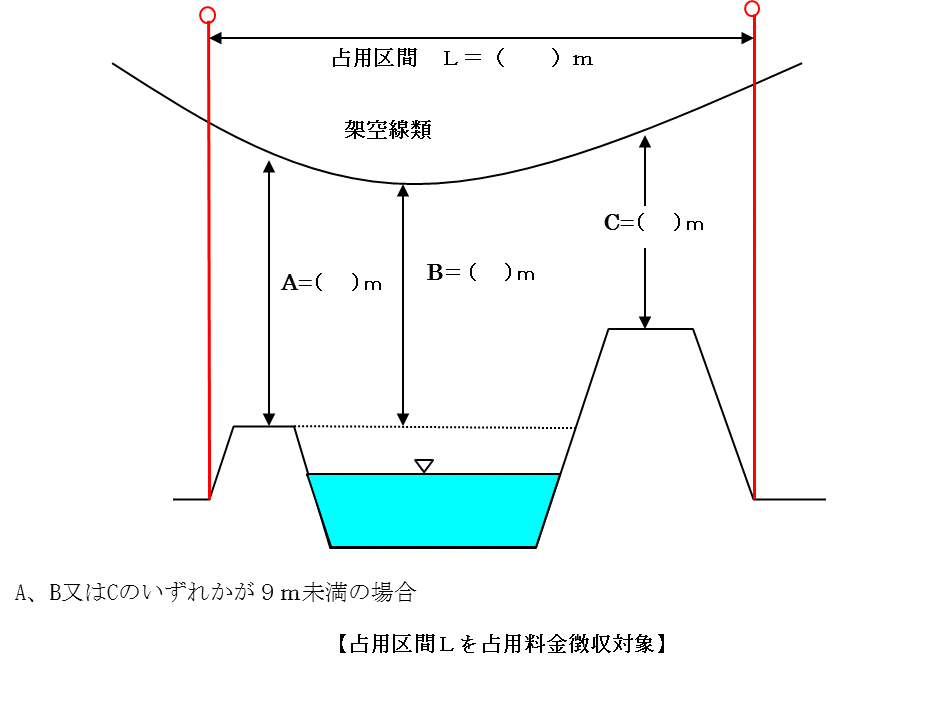 ＜占用料金の算出＞【以下、河川管理者が記入】※許可条件は一般的な事項以外のもので特に付加すべきものについて記入する。許　　可　　申　　請　　書                                                       　　　　　年　　月　　日      島根県益田県土整備事務所長　様　　　　　　　　　　　　　　　　　　　　　　　　　　 　〒                                         申請者　住　所                                                 氏　名　　　　　　　　　　　　　　　　　　　　　　　　 電　話　　別紙のとおり河川法第２４・２６条の許可を申請します。（工作物の新築、改築、除却）１　河川の名称２　目的３　場所４　工作物の名称又は種類５　工作物の構造又は能力６　工事の実施方法７　工期８　占用面積９　占用の期間 １　目的 ２　理由 ３　工事の方法 ４　工程 ５　その他 １　治水関係 ２　他の河川使用者関係 ３　漁協関係 ４　自然的・社会的環境 ５　安全対策 ６　その他区分占用料金形態名称占用物件名称規模数量数量数量数量数量免除率占用料地域区分占用料金形態名称占用物件名称規模変更前変更
(新設)変更
(撤去)変更後単位免除率占用料地域排水排水施設の設置排水排水施設の設置係船係船施設の設置係船係船施設の設置漁業漁業施設の設置漁業漁業施設の設置橋梁橋りょう類の設置橋梁橋りょう類の設置管類管類の布設管類管類の布設架空線架空線類の架設（河川から９メートル以上離れている場合は、免除する。
注）申請内容説明資料確認架空線架空線類の架設（河川から９メートル以上離れている場合は、免除する。
注）申請内容説明資料確認軌道軌道・軌条類の設置軌道軌道・軌条類の設置横断物その他横断物の設置横断物その他横断物の設置電柱電柱類の設置
（注）支柱・支線は電柱類の設置とみなす電柱電柱類の設置
（注）支柱・支線は電柱類の設置とみなす仮設仮設工作物仮設仮設工作物その他（　　　　　　　　　　　　　）その他（　　　　　　　　　　　　　）その他（　　　　　　　　　　　　　）その他（　　　　　　　　　　　　　）その他（　　　　　　　　　　　　　）その他（　　　　　　　　　　　　　）その他（　　　　　　　　　　　　　）その他（　　　　　　　　　　　　　）占用料減免率　１００％・その他・（　　　　　）・減免なし　１００％・その他・（　　　　　）・減免なし　１００％・その他・（　　　　　）・減免なし　１００％・その他・（　　　　　）・減免なし　１００％・その他・（　　　　　）・減免なし　１００％・その他・（　　　　　）・減免なし　１００％・その他・（　　　　　）・減免なし（初年度分）区分単価期間数量徴収率金額備考占用料算定占用料算定占用料算定占用料算定占用料算定合計合計合計合計合計（継続更新分）区分単価期間数量徴収率金額備考占用料算定
（年額）占用料算定
（年額）占用料算定
（年額）占用料算定
（年額）占用料算定
（年額）合計合計合計合計合計（最終年度分）区分単価期間数量徴収率金額備考占用料算定占用料算定占用料算定占用料算定占用料算定合計合計合計合計合計許可の判断可　　・　　不可　　・　　条件を付して可＜許可条件＞	＜許可条件＞	